                                                                          Press ReleaseBUILD/8/2021/320	                                			                       Date:  18.8.2021Attn: News Editor/ Chief Reporter/ Assignment Editor /Business Page-in-Charge:Condolence Message from BUILD Chairperson for Alhaj Anwar HossainBusiness Initiative Leading Development (BUILD) is deeply saddened by the passing away of Alhaj Anwar Hossain,  (Inna Lillahi Wa Inna Ilayhi Raji'un), Founder Chairman of Anwar Group of Industries, Former Member of Parliament (MP), a renowned industrialist and business icon of the country. He was a great gift to the Bangladesh private sector and role model for all of us. The country will certainly remember him as a great innovator and rare entrepreneur who made remarkable contributions to the country's economy.Chairperson, Trustee Board Members, Management and Staff of BUILD deeply mourn and express deep shock and sorrow to the family of Mr. Hossain. His sincere contribution to the nation will always be remembered with great admiration and gratitude.We recall with respect his contribution to trade and commerce, employment generation, industrialization, entrepreneurship and social development will always be remembered and cherished.  He was instrumental in the development of business, trade and economy of the country. His dedication and commitment to development of the private sector was truly inspirational and unique. May his institutional legacy last forever.We convey our sincere condolences to the family members. We pray to Almighty Allah to grant him peace and give strength to the family to overcome this irreparable loss. Ameen.Sincerely yours,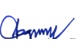 Ferdaus Ara Begum∣ CEO ∣ BUILD ∣ Mob: 01714102994, ∣Email: ceo@buildbd.org ∣ www.buildbd.org